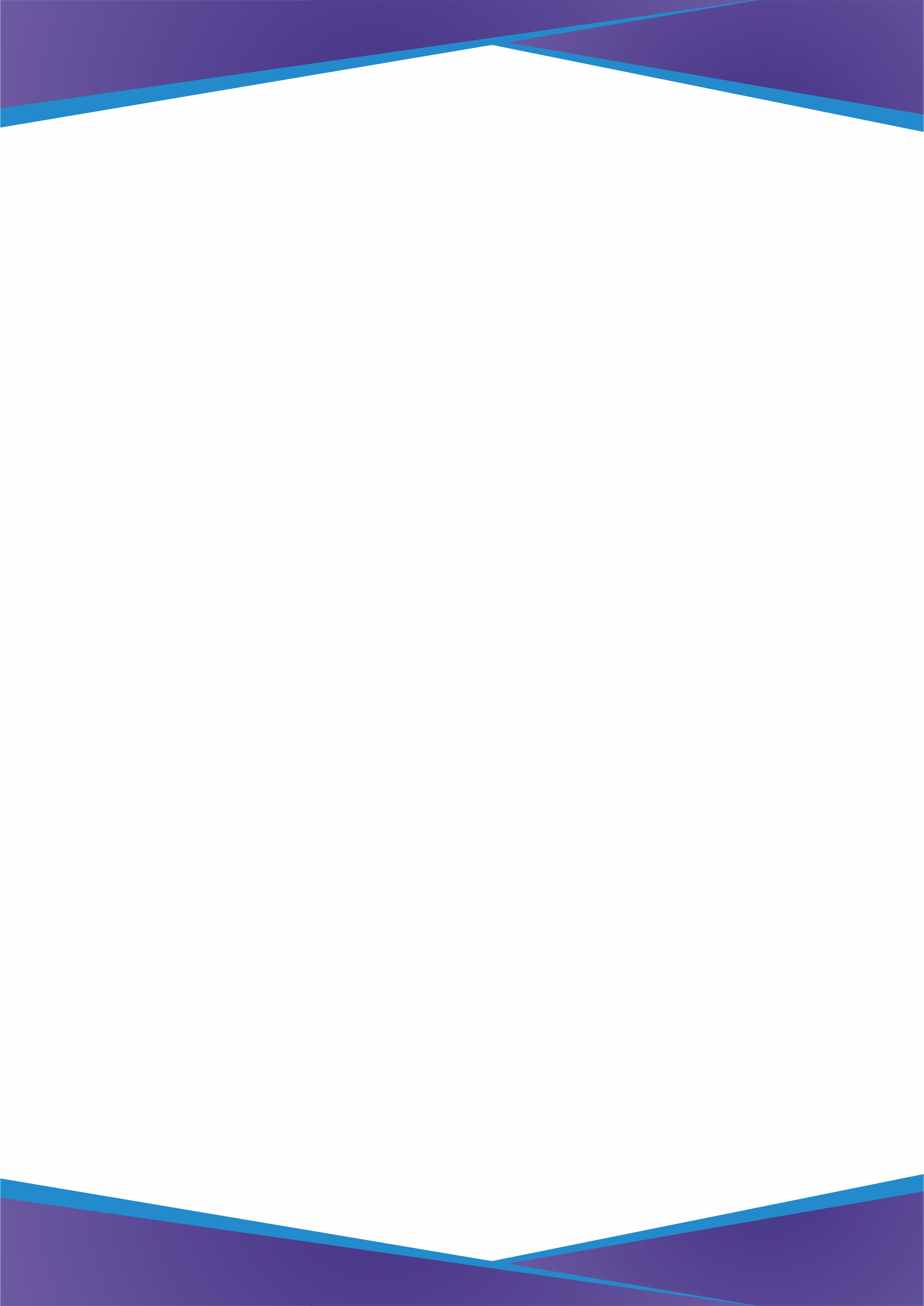 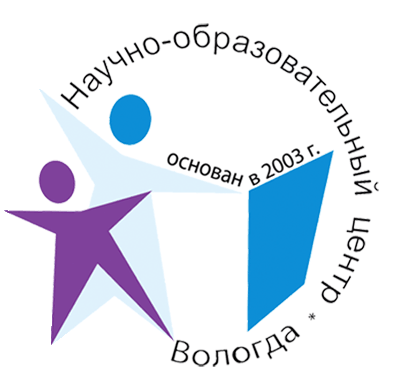 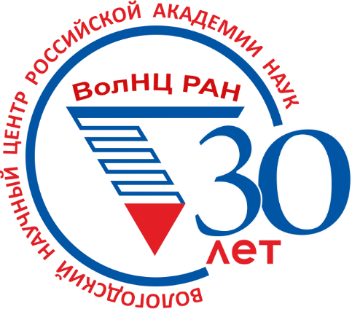 УВАЖАЕМЫЕ КОЛЛЕГИ!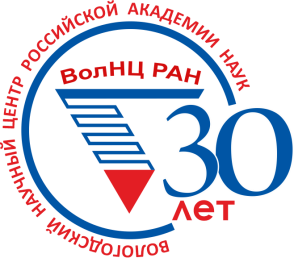 Федеральное государственное бюджетное учреждение науки «Вологодский научный центр Российской академии наук» приглашает к участию в ХХI Международной научно-практической конференции «Молодые ученые – экономике региона»,СРОКИ ПРОВЕДЕНИЯ: 23-26 ноября 2021 годаОСНОВНАЯ ИДЕЯ: создание дискуссионной площадки для обсуждения результатов исследований по проблемам социально-экономического развития регионов и путей их решения.УЧАСТНИКИ КОНФЕРЕНЦИИ: в конференции могут принять участие студенты, курсанты, аспиранты, адъюнкты и молодые специалисты, возраст которых не превышает 35 лет.РАБОТА КОНФЕРЕНЦИИ:Формат проведения:23 ноября 2021 года – открытие конференции, пленарное заседание (на платформе Zoom).23–26 ноября 2021 года – онлайн дискуссия на официальном сайте конференции (http://molconf.volnc.ru/).    После каждого доклада, размещенного на сайте конференции, с 23 по 25 ноября будет открыта «ветвь» форума, на которой участники и все заинтересованные лица смогут задавать вопросы и присылать свои комментарии авторам. Задача авторов – принимать активное участие в обсуждении (в том числе и по другим докладам), своевременно отвечать на поступающие вопросы.24 ноября 2021 года – проектная мастерская «Марафон мышления», панельная дискуссия «Советы молодых ученых в регионе: в поисках пути развития».26 ноября 2021 года – закрытие конференции, награждение (на платформе Zoom).УЧАСТИЕ В КОНФЕРЕНЦИИ БЕСПЛАТНОЕ.РАБОЧИЙ ЯЗЫК КОНФЕРЕНЦИИ – русский (основной), английский.ТЕМАТИЧЕСКИЕ СЕКЦИИ КОНФЕРЕНЦИИ:Секция 1. Социально-экономическое развитие и управление территориальными системами и комплексами.Направления работы секции:проблемы экономического роста, устойчивого развития территорий и муниципальных образований и трансформации социально-экономического пространства;экономико-организационные проблемы предприятий и организаций, отраслей промышленности;экономико-организационные проблемы реформирования регионального жилищно-коммунального хозяйства и сферы обеспечения населения товарами и услугами;проблемы регионального рынка финансово-кредитных услуг;региональные проблемы бюджетного процесса;экономико-организационные проблемы развития инвестиционной деятельности и повышения инвестиционной привлекательности региональной экономики;экономико-организационные проблемы природопользования, экологизации промышленного производства и сельского хозяйства, охраны окружающей среды;проблемы экономической безопасности и конкурентоспособности и территориальных экономических систем.Секция 2. Социальное развитие территорий.Направления работы секции:социальные проблемы экономического развития региона;территориальные особенности уровня и образа жизни, стратегии поведения и мировоззрения различных групп российского общества;развитие региональных социально-экономических систем, применение новых форм и методов территориальной организации общества и хозяйства, развитие рекреационной сферы территорий;динамика демографических процессов: тренды, прогнозы, угрозы и возможности; изменение половозрастной структуры населения России, сокращение доли молодых когорт, старение населения;развитие и реализация трудового потенциала на муниципальном, региональном и федеральном уровне.Секция 3. Развитие инновационного потенциала территорий и построение экономики знаний.Направления работы секции:социально-экономические проблемы преобразования научной и инновационной деятельности территорий;разработка проблем информатизации общества, интеллектуальные технологии в информационных и территориальных системах, науке и образовании;экономико-математическое моделирование социально-экономических процессов.Секция 4. Биоэкономика как потенциал развития региона.Направления работы секции:- проблемы использования и внедрения биотехнологий в практику сельского хозяйства;- использование биотехнологий при получении и переработке сельскохозяйственной продукции;- биотехнологии в решении экологических проблем региона;- проблемы использования биологических ресурсов.СРОКИ И УСЛОВИЯ ПРЕДОСТАВЛЕНИЯ ЗАЯВОК И МАТЕРИАЛОВДля участия в конференции необходимо до 15 ноября 2021 г. (включительно) пройти регистрацию на сайте конференции: http://molconf.volnc.ru/, выбрав в меню пункт "Регистрация":• указать ФИО, название доклада, e-mail, адрес;• приложить файл с тезисами доклада (приложение 2).После регистрации на указанный e-mail будет отправлено письмо, содержащее логин и пароль для доступа к форуму конференции.Объем тезисов доклада не должен превышать 5 полных страниц.Заявки на участие и тезисы докладов (согласно приложению 1, приложению 2) также можно присылать по электронной почте: noc.conferenc@mail.ru. Требования к материалам прилагаются к настоящему информационному сообщению (приложение 2).Материалы проходят проверку на наличие заимствований в системе «Антиплагиат» (https://www.antiplagiat.ru). В статье должно быть не менее 70% оригинального текста. Высылая материалы на конференцию, автор выражает свое согласие с передачей ФГБУН ВолНЦ РАН права на их размещение в открытом доступе в сети Интернет, а также удостоверяет тот факт, что представленный доклад нигде ранее не публиковался.По итогам конференции будет опубликован электронный сборник материалов конференции, размещаемый наукометрической базе Российского индекса научного цитирования. Участие в конференции, размещение статей на официальном сайте конференции, обсуждение статей на форуме сайта, публикация в электронном издании – бесплатно. Оргкомитет конференции оставляет за собой право отбора докладов и выступлений на основе представленной тематики. В случае несоответствия требованиям к оформлению статьи и заявки на участие в конференции, Оргкомитет вправе отказать в публикации материалов в сборнике.По интересующим Вас вопросам, связанным с участием в конференции,Вы можете обращаться по адресу:160014, г. Вологда, ул. Комсомольская, д. 23А, ФГБУН ВолНЦ РАН.Тел. (8172) 59-78-38е-mail: noc.conferenc@mail.ruПриложение 1ФОРМА ЗАЯВКИЗаявка на участие в ХХI Международной научно-практической конференции «Молодые ученые – экономике региона»(г. Вологда, ФГБУН ВолНЦ РАН, 23-26 ноября 2021 г.)Приложение 2Требования к докладам Для участия в конференции принимаются доклады объемом не более 5 страниц формата А4. Текстовый редактор – Microsoft Word, шрифт Times New Roman, размер шрифта – 14 пт. Межстрочный интервал – одинарный. Выравнивание текста – по ширине страницы. Абзацный отступ – 1,25 мм. Все поля – 2 см.Статья должна соответствовать требованиям РИНЦ, т.е. помимо основного текста содержать следующие сведения на русском и английском языках:фамилия, имя, отчество автора (авторов) полностью;ученая степень, звание, должность;полное и точное название места работы, учебы, подразделения организации; контактная информация (e-mail, почтовый адрес организации с указанием индекса и телефон);название статьи;аннотация (250-300 знаков с пробелами);ключевые слова (5-7 слов);тематический рубрикатор (УДК/ББК).В случае несоответствия требованиям к оформлению Оргкомитет вправе отказать в публикации материалов в сборнике.Библиографические ссылки оформляются в квадратных скобках (например, [2, с. 64]). Список использованной литературы располагается в конце статьи.Таблицы и графики входят в объем статьи.Графики следует делать черно-белыми или с использованием узорной заливки в Microsoft Excel, вставлять в Microsoft Word с помощью специальной вставки, чтобы сохранилась связь с исходными данными, шрифт Calibri, 8 пт.Таблицы выполнить шрифтом Arial Narrow, размер – 9 пт., линии таблицы – 0,5 пт.Подписи рисунков и таблиц выполнить по образцу:Рис. 3. Количество просмотров веб-сайтов ВолНЦ РАН (в тысячах)Таблица 1. Распределение занятых в экономике Вологодской области, тыс. чел.Шрифт подписей Times New Roman Cyr, 12 пт.Пример оформления статьиИндекс УДК/ББКФамилия И.О.НАЗВАНИЕ СТАТЬИ(Times New Roman, размер шрифта 14, прописные буквы, выравнивание по центру, полужирный шрифт, одинарный интервал). ПробелАннотация статьи на русском языке (Times New Roman, размер шрифта 14, строчные буквы, выравнивание по ширине, одинарный интервал, отступ 1.25,применение курсивного начертания) – 250-300 печатных знаков с пробелами.Ключевые слова на русском языке (Times New Roman, размер шрифта 14, строчные буквы, выравнивание по ширине, одинарный интервал, отступ 1.25, применение курсивного начертания) – 5-7 слов.ПробелОсновной текст (Times New Roman, размер шрифта 14, строчные буквы, выравнивание по ширине, одинарный интервал, отступ 1.25, обычный шрифт) ПробелБиблиографический список на русском языке(Times New Roman, размер шрифта 14, строчные буквы, выравнивание по ширине, одинарный интервал, отступ 1.25, обычный шрифт, без автоматической нумерации) ПробелИнформация об авторе (-ах) на русском языкеФамилия Имя Отчество (страна, город) – ученая степень, должность, название организации (полный адрес организации, e-mail).(Times New Roman, размер шрифта 14, строчные буквы, выравнивание по ширине, одинарный интервал, отступ 1.25, обычный шрифт) ПробелФамилия И.О (на английском языке) НАЗВАНИЕ СТАТЬИ НА АНГЛИЙСКОМ ЯЗЫКЕ(Times New Roman, размер шрифта 14, прописные буквы, выравнивание по центру, полужирный шрифт, одинарный интервал). Аннотация статьи на английском языке (Times New Roman, размер шрифта 14, строчные буквы, выравнивание по ширине, одинарный интервал, отступ 1.25, применение курсивного начертания) – 250-300 печатных знаков.Ключевые слова на английском языке (Times New Roman, размер шрифта 14, строчные буквы, выравнивание по ширине, одинарный интервал, отступ 1.25, применение курсивного начертания) – 5-7 слов.ПробелИнформация об авторе (-ах) на английском языкеФамилия Имя Отчество (страна, город) – ученая степень, должность, название организации (полный адрес организации, e-mail).(Times New Roman, размер шрифта 14, строчные буквы, выравнивание по ширине, одинарный интервал, отступ 1.25, обычный шрифт) ПробелБиблиографический список на английском языке(Times New Roman, размер шрифта 14, строчные буквы, выравнивание по ширине, одинарный интервал, отступ 1,25, обычный шрифт, без автоматической нумерации) Ф.И.ОМесто работы / учебыДолжностьУченая степень, ученое звание (при наличии)Дата рожденияТема докладаКонтактные данные: номер телефона, адрес электронной почтыНомер и название секции конференцииФорма участия (очная/интерактивная)Номер проекта РФФИ, в рамках которого выполняется исследование